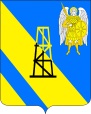 АДМИНИСТРАЦИЯ КИЕВСКОГО СЕЛЬСКОГО ПОСЕЛЕНИЯКРЫМСКОГО РАЙОНАПОСТАНОВЛЕНИЕот __.__.2022г.		                                                                                 № ___село КиевскоеО внесении изменений в постановление администрации Киевского сельского поселения Крымского района от 20 июля 2018 года № 148 «Об утверждении Положения о порядке предоставления гражданами Российской Федерации, претендующими на замещение муниципальных должностей, и лицами, замещающими муниципальные должности, сведений о доходах, расходах, об имуществе и обязательствах имущественного характера и утверждении порядка размещения данных сведений на официальном сайте администрации Киевского сельского поселения Крымского района»В целях актуализации регламентированных правил размещения сведений об источниках получения средств, за счет которых совершены сделки по приобретению земельного участка, иного объекта недвижимости, транспортного средства, ценных бумаг, долей участия, паев в уставных (складочных) капиталах организаций, если общая сумма таких сделок превышает общий доход должностного лица администрации Киевского сельского поселения Крымского района и его супруги (супруга) за три последних года, предшествующих отчетному периоду, в информационно - телекоммуникационной сети Интернет на официальном сайте администрации поселения, и предоставления этих сведений общероссийским средствам массовой информации, руководствуясь положениями Федерального закона от 25 декабря 2008 года № 273-ФЗ «О противодействии коррупции» и Федерального закона от 3 декабря 2012 года № 230-ФЗ «О контроле за соответствием расходов лиц, замещающих государственные должности, и иных лиц их доходам», п о с т а н о в л я ю:1. Внести изменения в постановление администрации Киевского сельского поселения Крымского района от 20 июля 2018 года № 148 «Об утверждении Положения о порядке предоставления гражданами Российской Федерации, претендующими на замещение муниципальных должностей, и лицами, замещающими муниципальные должности, сведений о доходах, расходах, об имуществе и обязательствах имущественного характера и утверждении порядка размещения данных сведений на официальном сайте администрации Киевского сельского поселения Крымского района» дополнив наименование и текст постановления после слова  «организаций),» словами «цифровых финансовых активов, цифровой валюты,».2. Главному специалисту администрации Киевского сельского поселения Крымского района З.А.Гавриловой настоящее постановление обнародовать путём размещения на информационных стендах, расположенных на территории сельского поселения, а также разместить на официальном сайте администрации Киевского сельского поселения Крымского района в информационно-телекоммуникационной сети Интернет.3. Настоящее решение вступает в силу со дня официального обнародования и распространяется на правоотношения, возникшие с 12  апреля 2022 года.Глава Киевского сельского поселения Крымского района                                                                        			Б.С.Шатун